Quick Guide to Copyright, OER, and CC Licenses:What They Look Like and What They MeanOER Student Guide: http://tacomacc.libguides.com/oerstudentguide  |  OER support for students: oer@tacomacc.eduNotes and next steps:Definitions for copyright, public domain, OER, CC licenses, and the 5 R’s are on the “What is OER?” home page of the OER Student GuideWhere to find OER is on the “How to find OER for educational support” and “How to find multimedia OER” tabs of the OER Student GuideHow to cite OER is on the “How to cite OER” tab of the OER Student GuideIf you see……or the words:Can you use it IN the classroom?Can you use it OUTSIDE the classroom (e.g. job)?Is it OER?Which of the 
“5 R’s” apply?©Copyright“All rights reserved”Use it in the classroom, as long as:you cite itDon’t use it outside the classroom, except if:you get permission from the original creator/ownerNo, not OER.None.[NOTHING – 
no copyright or license info]Use it in the classroom, as long as:you cite itDon’t use it outside the classroom, except if:you get permission from the original creator/ownerNo, not OER. If no copyright or license info is mentioned or linked to, then you HAVE to assume it is copyrighted. Copyright is the DEFAULT.None.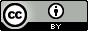 CC BYCC – Attribution“Some rights reserved”Use it in the classroom, as long as:you cite/attribute it Use it outside the classroom, as long as:you cite/attribute itYes, this is considered OER. This is a “CC” license (Creative Commons).All 5:  reuseremixreviseretain redistribute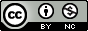 CC BY NCCC – Attribution –NonCommercial“Some rights reserved”Use it in the classroom, as long as:you cite/attribute itUse it outside the classroom, as long as:the purpose is non-commercialyou cite/attribute itYes, this is considered OER. This is a “CC” license (Creative Commons).All 5:  reuseremixreviseretain redistribute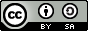 CC BY SACC – Attribution – Share Alike“Some rights reserved”Use it in the classroom, as long as:you cite/attribute itUse it outside the classroom, as long as:you share your own version with the same license (if you make changes)you cite/attribute itYes, this is considered OER. This is a “CC” license (Creative Commons).All 5:  reuseremixreviseretain redistribute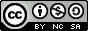 CC BY NC SACC – Attribution – Non Commercial – Share Alike“Some rights reserved”Use it in the classroom, as long as:you cite/attribute itUse it outside the classroom, as long as: the purpose is non-commercial you share your own version with the same license (if you make changes)you cite/attribute itYes, this is considered OER. This is a “CC” license (Creative Commons).All 5:  reuseremixreviseretain redistribute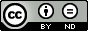 CC BY NDCC – Attribution – No DerivativesCC – Attribution – NoDerivs “Some rights reserved”Use it in the classroom, as long as:you don’t change anythingyou cite/attribute itUse it outside the classroom, as long as:you don’t change anythingyou cite/attribute itYes, this is considered OER. This is a “CC” license (Creative Commons).3 of the 5:reuseretainredistribute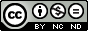 CC BY NC NDCC – Attribution – Non Commercial – 
No DerivativesCC – Attribution – Non Commercial – NoDerivs “Some rights reserved”Use it in the classroom, as long as:you don’t change anythingyou cite/attribute itUse it outside the classroom, as long as:you don’t change anythingthe purpose is non-commercialyou cite/attribute itYes, this is considered OER. This is a “CC” license (Creative Commons).3 of the 5:reuseretainredistribute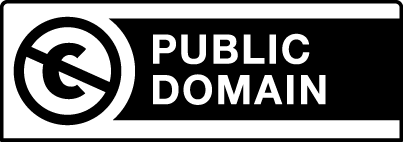 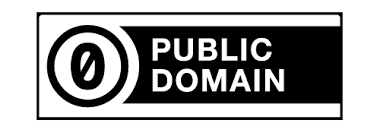 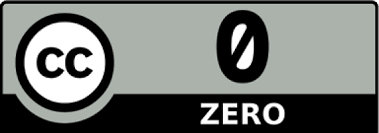 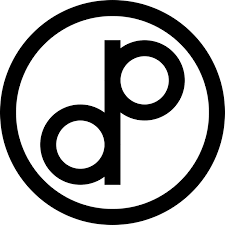 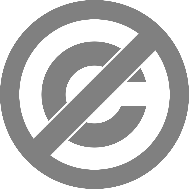 PD or pd“public domain”CC 0CC ZeroCC 0 (public domain)“No rights reserved”Use it in the classroom, as long as:You cite it 
(because citing is the standard in the classroom)Use it outside the classroom!You do NOT have to cite/attribute materials in the public domain, but it is considered common courtesy to do so anywayYes, this is considered OER. These are all variations of “public domain” licenses.All 5:  reuseremixreviseretain redistribute